COMPROMISO mesa de trabajo interinstitucional En el marco de la Rendición de cuentas IDPAC realizada el 7 de mayo en instalaciones del IDRD, la Vicepresidenta Zoraida Rozo JAC Casalinda  acompañan dignatarios JAC Protecho y JAC Coruña de localidad de Ciudad Bolívar manifiestan problemática en tema de espacios comunales, parqueaderos y temas administrativos del uso del parque del sector. Para tal fin solicitan apoyo del IDPAC para convocar mesa de trabajo interinstitucional IDPAC, DADEP, TRASMILENIO, IDRDLink: https://www.facebook.com/participacionbogota/videos/1180292592787672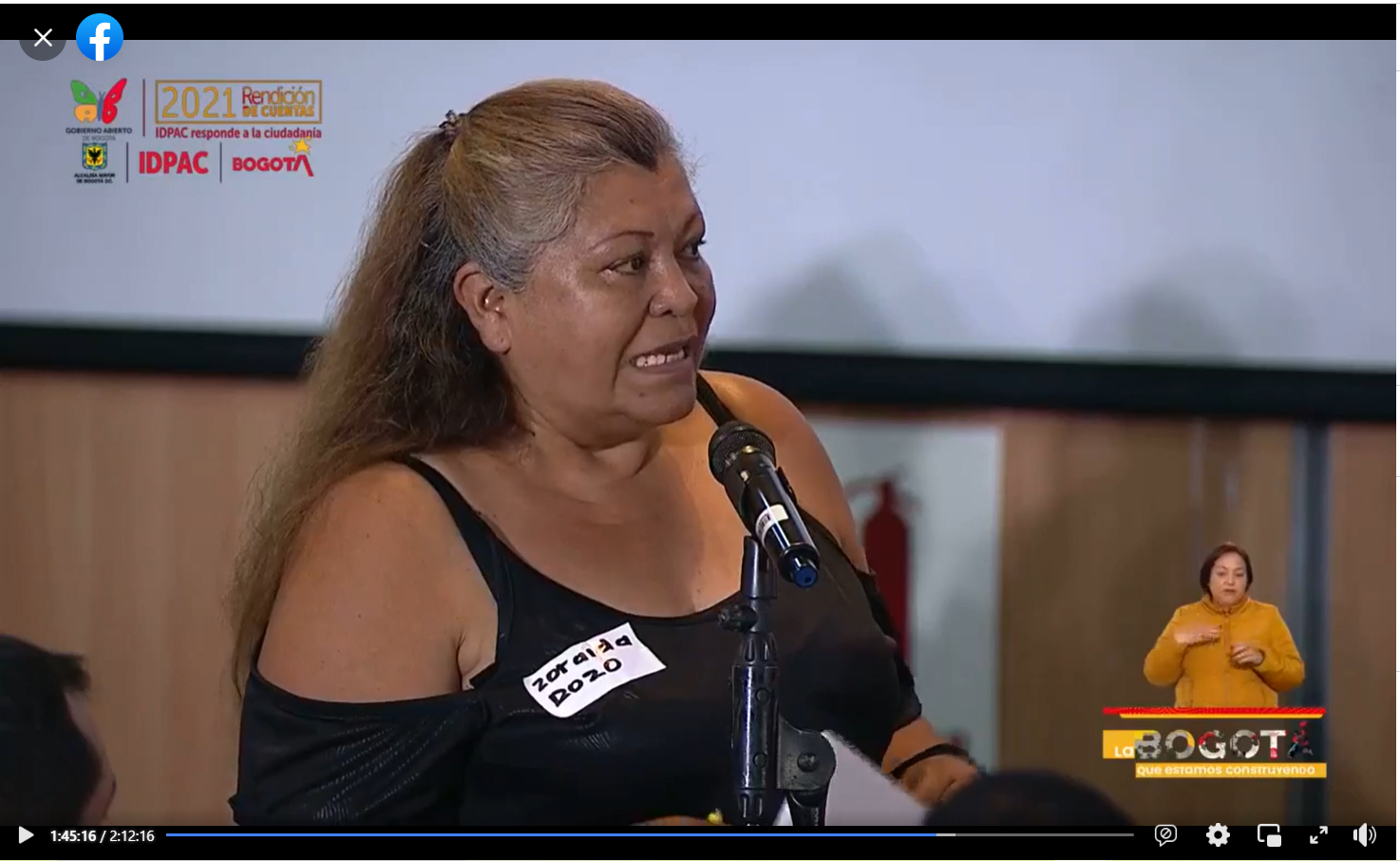 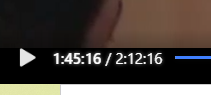 